Uwagi metodyczneInformacje o stanie i strukturze bezrobocia opracowano na podstawie sprawozdawczości Ministerstwa Rodziny, Pracy i Polityki Społecznej (formularz 
MPiPS – 01).Dane o liczbie bezrobotnych obejmują osoby, które są zarejestrowane w PUP 
w Suwałkach jako bezrobotne, zgodnie z ustawą z dnia 20 kwietnia 2004 r. o promocji zatrudnienia i instytucjach rynku pracy (Dz. U. z 2019 roku poz. 1482 j.t. ze zm.).Przez „ludność czynną zawodowo" należy rozumieć zbiorowość składającą się z osób uznanych w/g klasyfikacji GUS za pracujące oraz osoby bezrobotne, 
o których mowa w pkt. 2.Przez „stopę bezrobocia" należy rozumieć procentowy udział liczby bezrobotnych w liczbie ludności czynnej zawodowo / wg. stanu na koniec okresu sprawozdawczego/.Przez „wskaźnik napływu bezrobotnych" /Wn/ należy rozumieć wyrażony w procentach stosunek nowo zarejestrowanych bezrobotnych w danym okresie sprawozdawczym do liczby bezrobotnych wg stanu na koniec poprzedniego okresu sprawozdawczego.Przez „wskaźnik odpływu bezrobotnych" /Wo/ należy rozumieć wyrażony w procentach stosunek liczby bezrobotnych wyrejestrowanych z PUP w Suwałkach w danym okresie sprawozdawczym /odpływ/ do liczby bezrobotnych wg. stanu na koniec poprzedniego okresu sprawozdawczego.Przez „wskaźnik płynności rynku pracy" /Wp/ należy rozumieć wyrażony w procentach stosunek liczby bezrobotnych, którzy podjęli pracę w danym okresie sprawozdawczym do liczby nowo zarejestrowanych bezrobotnych w tym okresie.RYNEK PRACY w listopadzie 2019 roku1.1 Poziom, dynamika bezrobociaLiczba bezrobotnych zarejestrowanych na dzień 31.12.2019 r. wynosiła 1 977 osób 
i była wyższa o 29 osób w stosunku do liczby bezrobotnych zarejestrowanych na koniec 
listopada 2019r. W stosunku do analogicznego okresu roku 2018 była niższa o 139 osób 
(grudzień 2018 r. – 2 116 osób).Na dzień 31 grudnia 2019 r. liczba bezrobotnych zamieszkałych w mieście Suwałki wynosiła 1 429 osób, co stanowiło 72,3% ogółu bezrobotnych. Na wsi zamieszkiwało 548 osób, co stanowiło 27,7% ogółu bezrobotnych.Największą liczbę bezrobotnych w grudnia 2019 r. odnotowano w gminach:Suwałki 	– 130 osób 		(grudzień 2018 r. – 142 osoby),Raczki 		– 82 osoby 		(grudzień 2018 r. – 78 osób),Filipów 	– 82 osoby 		(grudzień 2018 r. – 99 osób).Najmniej bezrobotnych odnotowano w gminach:	Rutka Tartak	– 23 osoby		(grudzień 2018 r – 25 osób),Wiżajny 	– 32 osoby 		(grudzień 2018 r – 44 osoby),Jeleniewo 	– 40 osób 		(grudzień 2018 r – 34 osoby),Bakałarzewo	– 41 osób 		(grudzień 2018 r – 46 osób).Ruch bezrobotnych „napływy” i „odpływy” w 2018 i w 2019 roku. Obliczony przez GUS wskaźnik stopy bezrobocia na dzień 31.12.2019 wynosił odpowiednio:powiat suwalski 			- 3,9 % 	(październik 2019r. - 3,8 %)miasto Suwałki			- 4,8 % 	(październik 2019r. - 4,8 %)województwo podlaskie		- 6,9 %		(październik 2019r.- 6,8 %)kraj				- 5,1 % 	(październik 2019r.- 5,0 %)W okresie 2019 roku zarejestrowano 4 015 osób bezrobotnych, natomiast wyłączono z ewidencji 4 154 osoby (analogicznie w 2018 r. „napływ” – 4 317 osób, „odpływ” – 4 484 osoby). W analizowanym okresie „napływ” bezrobotnych był niższy o 139 osób w porównaniu do „odpływu” (w analogicznym okresie 2018 roku „napływ” był niższy o 167 osób).Bezrobotni zarejestrowani w okresie 2019 roku „napływ” 4 015 osób, z tego:zarejestrowani po raz pierwszy – 728 osób (18,1 % ogółu zarejestrowanych „napływ”), w analogicznym okresie 2018 r. – 695 osób (16,1 %)zarejestrowani po raz kolejny – 3 287 osób (81,9 % ogółu zarejestrowanych „napływ”), 
w analogicznym okresie 2018 r. –3 622 osoby (83,9 %)Bezrobotni wyłączeni z ewidencji w okresie 2019 roku „odpływ” 4 154 osoby, z tego:podjęcia pracy – 1 984 osoby (47,8 % ogółu wyłączeń), 
w analogicznym okresie 2018 r. – 2 275 osób (50,7 %)niepotwierdzenia gotowości do pracy – 884 osoby (21,3% ogółu wyłączeń), 
w analogicznym okresie 2018 r. – 861 osób (19,2 %),dobrowolna rezygnacja – 627 osób (15,1% ogółu wyłączeń), 
w analogicznym okresie 2018 r. – 623 osoby (13,9 %).Wskaźniki dotyczące ruchu bezrobotnych w grudniu 2019 roku kształtowały się następująco:wskaźnik napływu bezrobotnych	Wn = 14,9 %	 (grudzień 2018 Wn = 14,3 %),wskaźnik odpływu bezrobotnych	Wo = 13,4 %	 (grudzień 2018 Wo = 16,2 %),wskaźnik płynności rynku pracy	Wp = 39,0 %	 (grudzień 2018 Wp = 61,8 %).Wskaźnik zatrudnienia Współczynnik aktywności zawodowej Na podstawie danych statystycznych można stwierdzić, że od 2014 roku odnotowujemy spadek w liczbie osób bezrobotnych i ta tendencja utrzymuje się nadal, z nieznacznym wzrostem bezrobocia w okresie zimowym, a spadkiem w okresie letnim (sezonowość bezrobocia).Liczba zarejestrowanych bezrobotnych na koniec miesiąca grudnia w latach 2011 – 20191.2 Zmiany w poziomie bezrobocia – wyłączenia z ewidencjiAnalizując zmiany w poziomie bezrobocia można stwierdzić, że wyłączenia z ewidencji w okresie 2019 roku, spowodowane były głównie: podjęciami pracy – 47,8% ogółu wyłączeń, następną pozycję stanowiły niepotwierdzania gotowości do pracy i dobrowolne rezygnacje – 36,4%. W analogicznym okresie 2018 roku podjęcia pracy stanowiły 50,7% ogółu, a niepotwierdzania gotowości do pracy i dobrowolna rezygnacja stanowiły – 33,1% ogółu wyłączeń. 2. Struktura bezrobotnych2.1 KobietyW okresie 2019 roku zarejestrowało się 1 908 bezrobotnych kobiet (analogicznie 
2018 rok – 2 060 kobiet).Na dzień 31.12.2019 r. było zarejestrowanych 1 069 bezrobotnych kobiet, które stanowiły 54,1% ogółu bezrobotnych (analogicznie 2018 rok – 1 137 kobiet, tj. 53,7% ogółu bezrobotnych).Bezrobotne kobiety zamieszkałe w mieście Suwałki w liczbie 787 osób stanowiły 
55,1% zarejestrowanych bezrobotnych z terenu miasta.Bezrobotne kobiety zamieszkałe na wsi w liczbie 282 osoby stanowiły 
51,5% zarejestrowanych bezrobotnych zamieszkałych na wsi.Wśród ogółu zarejestrowanych bezrobotnych kobiet:965		-	kobiet poprzednio pracujących,46		-	kobiet zwolnionych z przyczyn dotyczących zakładu pracy,206		-	kobiet z prawem do zasiłku,104		-	kobiety dotychczas niepracujące.2.2 Bezrobotni z prawem do zasiłku W okresie 2019 roku zarejestrowały się 854 osoby z prawem do zasiłku, w tym 
500 kobiet, (analogicznie 2018 rok – 857 osób, w tym 513 kobiet).Na dzień 31.12.2019 r. liczba bezrobotnych z prawem do zasiłku osiągnęła wielkość 
355 osób, co stanowiło 17,9% ogółu zarejestrowanych bezrobotnych (analogicznie 2018 rok 
– 344 osoby, co stanowiło 16,3% ogółu bezrobotnych).Zamieszkali w mieście z prawem do zasiłku w liczbie 271 osób, stanowili 
18,9% zarejestrowanych bezrobotnych z miasta. Bezrobotni z terenów wiejskich z prawem do zasiłku w liczbie 80 osób, stanowili 
15,3% bezrobotnych zamieszkałych na wsi.2.3 Zarejestrowani bezrobotni według wieku (stan na dzień 31.12.2019 r. 
i 31.12.2018 r.)Zarejestrowani bezrobotni wg wieku - stan na dzień 31.12.2019 r.Analizując wiek zarejestrowanych bezrobotnych można stwierdzić, iż najwięcej osób bezrobotnych było w trzech przedziałach wiekowych:25-34 lata (579 osób), co stanowiło 29,3 % ogółu zarejestrowanychw grupie tej:długotrwale bezrobotni stanowili 				32,1%	(2018 r. - 36,6%),posiadający co najmniej jedno dziecko do 6 roku życia	38,3%	(2018 r. – 39,2%),bezrobotni niepełnosprawni stanowili 			4,3%	(2018 r. - 3,1%),bezrobotni do 30 roku życia stanowili 			53,7%	(2018 r. – 47,5%),35-44 lata ( 464 osoby), co stanowiło 23,5 % ogółu zarejestrowanychw grupie tej:długotrwale bezrobotni stanowili 				44,6%	(2018 r. – 45,3%),posiadający co najmniej jedno dziecko do 6 roku życia	23,9%	(2018 r. - 24,6%),bezrobotni niepełnosprawni stanowili 	 		8,6%	(2018 r. – 7,7%),45-54 lata ( 315 osób), co stanowiło 15,9 % ogółu zarejestrowanych bezrobotnychw grupie tej:długotrwale bezrobotni stanowili 				47,0%	(2018 r. – 49,7%),posiadający co najmniej jedno dziecko do 6 roku życia	0,6%	(2018 r. – 1,1%),bezrobotni niepełnosprawni stanowili			14,6%	(2018 r. – 15,1%),bezrobotni powyżej 50 roku życia stanowili			55,2%	(2018 r. – 53,7%).2.4 Zarejestrowani bezrobotni według poziomu wykształcenia (stan na dzień 31.12.2019 r. i 31.12.2018 r.)Zarejestrowani bezrobotni wg wykształcenia – stan na dzień 31.12.2019 r.Z analizy poziomu wykształcenia zarejestrowanych bezrobotnych wynika, że najwięcej osób bezrobotnych posiadało:wykształcenie gimnazjalne i poniżej (500 osób), co stanowiło 25,3 % ogółu zarejestrowanych. w grupie tej:długotrwale bezrobotni stanowili 				46,8%	(2018 r. – 52,9%),osoby do 30 roku życia stanowiły				22,8%	(2018 r. – 21,3%),osoby do 25 roku życia stanowiły 				11,8%	(2018 r. – 13,0%),osoby powyżej 50 roku życia stanowiły 			36,4%	(2018 r. – 36,1%),bezrobotni niepełnosprawni stanowili			14,0%	(2018 r. – 14,2%),wykształcenie policealne i średnie zawodowe (442 osoby), co stanowiło 22,4 % ogółu zarejestrowanych bezrobotnych.w grupie tej:długotrwale bezrobotni stanowili 				37,8%	(2018 r. – 43,1%),osoby do 30 roku życia stanowiły				30,5%	(2018 r. – 26,3%),osoby do 25 roku życia stanowiły 				16,1%	(2018 r. – 12,8%),osoby powyżej 50 roku życia stanowiły 			29,2%	(2018 r. – 32,2%),bezrobotni niepełnosprawni stanowili			10,2%	(2018 r. – 11,5%),wykształcenie zasadnicze zawodowe (416 osób), co stanowiło 21,0 % ogółu zarejestrowanych.w grupie tej:długotrwale bezrobotni stanowili 				43,0%	(2018 r. – 49,5%),osoby do 30 roku życia stanowiły				16,6%	(2018 r. – 15,2%),osoby do 25 roku życia stanowiły 				9,1%	(2018 r. – 7,4%),osoby powyżej 50 roku życia stanowiły 			42,6%	(2018 r. – 46,9%),bezrobotni niepełnosprawni stanowili			15,9%	(2018 r. – 14,4%).2.5 Bezrobotni według stażu pracy i czasu pozostawania bez pracy w miesiącach (stan na dzień 31.12.2019 r.)wśród zarejestrowanych bezrobotnych największą populację stanowili bezrobotni 
ze stażem pracy od 1 do 5 lat (27,1 % ogółu zarejestrowanych). w grupie tej:długotrwale bezrobotni stanowili				37,2%	(2018 r. – 40,1%),osoby do 30 roku życia stanowiły				39,4%	(2018 r. – 34,3%),bezrobotni do 25 roku życia stanowili 			13,1%	(2018 r. – 12,7%),bezrobotni powyżej 50 roku życia stanowili 			10,7%	(2018 r. – 13,9%),bezrobotni niepełnosprawni stanowili			7,9%	(2018 r. – 7,4%),bezrobotni ze stażem pracy do 1 roku, stanowili 22,4% ogółu zarejestrowanych bezrobotnych. 
w grupie tej:długotrwale bezrobotni stanowili 				43,6%	(2018 r. – 48,1%),osoby do 30 roku życia stanowiły				46,5%	(2018 r. – 41,0%),osoby do 25 roku życia stanowiły 				43,6%	(2018 r. – 18,5%),osoby powyżej 50 roku życia stanowiły 			13,3%	(2018 r. – 16,5%),bezrobotni niepełnosprawni stanowili			6,1%	(2018 r. – 8,8%).2.6 Osoby w wybranych kategoriach wg stanu na dzień 31.12.2019 r. 
i 31.12.2018 r. 3. Zwolnienia z przyczyn dotyczących zakładów pracyW okresie 2019 roku zarejestrowało się 147 osób zwolnionych 
z przyczyn dotyczących zakładu pracy (analogicznie w 2018 roku 104 osoby). Na dzień 31.12.2019r. liczba bezrobotnych zwolnionych z przyczyn dotyczących zakładu pracy wynosiła 82 osoby, w tym 46 kobiet (analogicznie 2018r. – 69 osób, w tym 40 kobiet).W okresie 2019 roku jeden zakład pracy zgłosił zwolnienie grupowe 
z przyczyn dot. zakładu pracy:PKO BP SA Warszawa – 2 osoby.4. Pośrednictwo pracy4.1 Oferty pracyNa podstawie danych Wojewódzkiego Urzędu Statystycznego na suwalskim rynku pracy funkcjonuje 9 280 podmiotów gospodarczych, z czego 7 086 (76,4%) na terenie miasta Suwałki, zaś 2 194 (23,6% ) na terenie powiatu suwalskiego.Największy wzrost odnotowano w następujących sekcjach: budownictwo o 112, pozostała działalność usługowa o 39, informacja i komunikacja o 22, działalność profesjonalna naukowa i techniczna o 21, edukacja o 15, działalność związana z obsługą rynku nieruchomości o 14, działalność w zakresie usług administrowania i działalność wspierająca o 13, opieka zdrowotna i pomoc społeczna o 22 podmiotów.W 2019 roku odnotowano także spadek w następujących sekcjach: działalność finansowa i ubezpieczeniowa o 19, rolnictwo, łowiectwo, leśnictwo i rybactwo o 9, wytwarzanie i zaopatrywanie w energię, gaz, parę wodną, gorąca wodę i powietrze do układów klimatyzacyjnych o 6 podmiotów.Podmioty gospodarki narodowej zarejestrowane w rejestrze REGON wg sekcji PKD(stan na dzień 31.12.2019 r.)Na suwalskim rynku najwięcej podmiotów działało w następujących sektorach:- handel hurtowy i detaliczny					- 22,9%,- budownictwo						- 13,1%,- transport i gospodarka magazynowa 			- 8,9%,- działalność profesjonalna , naukowa i techniczna		- 8,7%,- pozostała działalność usługowa 				- 8,1%,- przetwórstwo przemysłowe 				- 7,4%,- opieka zdrowotna i pomoc społeczna 			- 6,7%,- edukacja 							- 3,7%,- działalność związana z obsługą rynku nieruchomości 	- 3,6%. Podmioty gospodarki narodowej zarejestrowane w rejestrze REGON wg liczby pracujących w 2019 r. Na terenie działania Powiatowego Urzędu Pracy najwięcej funkcjonuje małych podmiotów stanowią one 96,0%. Znaczna ich część to podmioty jednoosobowe lub tzw. firmy rodzinne nie zatrudniające. Podmioty średnie stanowią 3,0%, a tylko 1,0% stanowią podmioty dużeW okresie 2019 roku zakłady zgłosiły 2 213 miejsc pracy i miejsc aktywizacji zawodowej, w tym 330 miejsc pracy i aktywizacji zawodowej subsydiowanej 
(w 2018 roku – 2 657 miejsc pracy i miejsc aktywizacji zawodowej, w tym 424 miejsca pracy 
i aktywizacji zawodowej subsydiowanej). Z ogółu zgłoszonych miejsc:zatrudnienie lub inna praca zarobkowa – 2 057 miejsc (tym 177 miejsc pracy subsydiowanej tj. prace interwencyjne, roboty publiczne, podjęcia pracy poza miejscem zamieszkania w ramach bonu na zasiedlenie, podjęcia pracy w ramach refundacji części kosztów zatrudnienia bezrobotnych do 30 roku życia, podjęcie pracy w ramach refundacji kosztów doposażenia/wyposażenia stanowiska pracy),miejsca aktywizacji zawodowej subsydiowanej – 156 miejsc, z czego:130 miejsc na staż,21 miejsc na prace społecznie użyteczne,5 miejsc na przygotowanie zawodowe dorosłych.Zgłoszone miejsca pracy i miejsca aktywizacji zawodowej:- z sektora publicznego zgłoszono 		 - 120 miejsc,- z sektora prywatnego zgłoszono 		 - 2 093 miejsca.Dla osób niepełnosprawnych zakłady zgłosiły 50 miejsc pracy i aktywizacji zawodowej 
(w tym 4 miejsca pracy subsydiowanej).W celu pozyskania ofert pracy, nawiązania współpracy oraz monitorowania lokalnego rynku pracy pośrednicy pracy nawiązali kontakty z pracodawcami w liczbie 131.Pod potrzeby następujących zakładów pracy zorganizowano giełdy pracy:„FORMIKA” Piotr Rafalski (40 miejsc pracy na stanowiska pracownik magazynowy, pakowacz ręczny). W giełdzie uczestniczyły 24 osoby, którym wydano skierowania do pracy. Żadna ze skierowanych osób nie podjęła zatrudnienia,„DAP” Sp. z o.o. S. k. (10 miejsc na stanowisko pomocnik magazyniera i 10 miejsc pracy na stanowisko pakowacza). W giełdzie uczestniczyło 12 osób, kandydaci odmówili przyjęcia propozycji pracy (informacja Starosty),„KATRIN” Kateryna Drazba (10 miejsc pracy na stanowisko pracownik budowlany). W giełdzie uczestniczyło 9 osób, którym wydano skierowania do pracy (informacja Starosty). Żadna ze skierowanych osób nie podjęła zatrudnienia,GIEWONT HG Sp. z o.o. (200 miejsc pracy na stanowisko pomocniczy robotnik w przemyśle przetwórczym). W giełdzie uczestniczyły 4 osoby, którym wydano skierowanie do pracy (informacja Starosty). Żadna ze skierowanych osób nie podjęła zatrudnienia.W dniu 4 kwietnia 2019 roku w PWSZ w Suwałkach odbyła się II edycja Targów Pracy, 
w których uczestniczyło 28 pracodawców (wystawców). Głównym organizatorem była Państwowa Wyższa Szkoła Zawodowa w Suwałkach, PUP był partnerem przedsięwzięcia. Podczas targów urząd pracy zorganizował wideokonferencję z przedstawicielem pracodawcy Seasonalwork.nl z Holandii oraz konsultacje dla pracodawców na temat zatrudnienia cudzoziemców zgodnie z obowiązującymi przepisami.4.2 W sieci EURESUrząd prowadzi pośrednictwo pracy za granicą w krajach Europejskiego Obszaru Gospodarczego (EOG) w ramach sieci EURES. Doradca klienta informuje osoby zainteresowane wyjazdem do innego kraju w celu podjęcia pracy o warunkach życia i pracy oraz sytuacji 
w krajach EOG oraz prowadzi pośrednictwo pracy dla pracodawców krajowych, jeżeli pracodawca zgłosi taką potrzebę.W okresie 2019 roku urząd dysponował 111 zagranicznymi ofertami upowszechnianymi przez urząd w ramach sieci EURES.Oferty pochodziły z następujących krajów EOG: Belgia, Hiszpania, Holandia, Irlandia, Niemcy, Norwegia, Portugalia i Szwecja.W okresie 2019 roku z usług pośrednictwa EURES skorzystało 278 osób bezrobotnych i poszukujących pracy.4.3 CudzoziemcyOświadczenia o powierzeniu wykonywania pracy obywatelom Republiki Białorusi, Republiki Armenii, Republiki Gruzji, Republiki Mołdawii, Federacji Rosyjskiej i Ukrainy:W okresie 2019 roku pracodawcy i inne podmioty złożyły do urzędu 7 324 oświadczenia, 
z czego wpisano do ewidencji 7 262 oświadczenia (w analogicznym okresie 2018 roku –6 297 oświadczeń, a wpisano do ewidencji 5 923 oświadczenia). Oświadczenia dotyczyły powierzenia pracy obywatelom: Ukrainy – 6 680, Białorusi - 349, Gruzji – 135, Mołdawii – 70, Rosja – 26, Armenia – 2.Zezwolenia na pracę sezonową w sektorach związanych z rolnictwem, ogrodnictwem i turystyką.W okresie 2019 roku złożono 85 wniosków w sprawie zezwolenia na pracę sezonową dla obywateli Ukrainy, Mołdawii, Gruzji i Białorusi. Dotychczas wydano 37 zezwoleń na prace sezonowe.Informacja starosty na temat możliwości zaspokojenia potrzeb kadrowych podmiotu powierzającego wykonywanie pracy cudzoziemcowi.Warunkiem wydania przez wojewodę zezwolenia na pracę cudzoziemcowi, jest przedłożenie informacji starosty o braku możliwości zaspokojenia potrzeb kadrowych pracodawcy 
w oparciu o rejestr bezrobotnych lub negatywnym wyniku rekrutacji organizowanej dla pracodawcy (tzw. test rynku pracy).W okresie 2019 roku wpłynęło 85 wniosków o wydanie opinii dotyczącej sytuacji na lokalnym rynku pracy w zakresie zatrudnienia cudzoziemców na 1 350 miejsc pracy.4.4 Podjęcia pracyW okresie 2019 roku pracę podjęło 1 984 osoby, w tym 1 019 kobiet (analogicznie 
2018 r. – 2 275 osób, w tym 1 169 kobiet).4.5 Bezrobotni pobierający dodatek aktywizacyjny W okresie 2019 roku 288 osób bezrobotnych posiadających prawo do zasiłku podjęło zatrudnienie z własnej inicjatywy, a tym samym nabyło prawo do dodatku aktywizacyjnego (analogicznie 2018 rok – 241 osób bezrobotnych).Na dzień 31.12.2019 r. 39 osób było uprawnionych do otrzymywania dodatku aktywizacyjnego (analogicznie 2018 r. – 38 osób).5. Poradnictwo zawodoweW okresie 2019 roku w ramach poradnictwa zawodowego:3 365 osób zostało objętych Indywidualnym Planem Działania,udzielono 1 157 informacji indywidulnych,udzielono 781 porad indywidualnych,77 osób uczestniczyło w ośmiu poradach grupowych, w tym:38 osób uczestniczyło w trzech informacjach grupowych.Ponadto 153 osoby poszukujące pracy (niezarejestrowane w PUP) skorzystały
z indywidualnej informacji.W miesiącu marcu pracownicy PUP uczestniczyli w Subregionalnych Targach Edukacyjno – Zawodowych organizowanych przez Zespół Szkół nr 4 w Suwałkach i Zespół Szkół Technicznych w Suwałkach.7. Aktywizacja zawodowa bezrobotnych przy udziale środków Funduszu Pracy i innych środków finansowych Środki finansowe przyznane w 2019 roku:na realizację programów na rzecz promocji zatrudnienia i aktywizacji zawodowej (ustawowe formy aktywizacji - algorytm) – 1 404 973,00 zł,z Europejskiego Funduszu Społecznego – 2 260 927,00 zł z przeznaczeniem na:na realizację projektu w ramach Programu Operacyjnego Wiedza, Edukacja, Rozwój – 
1 275 605,00 zł,na realizację projektu w ramach Regionalnego Programu Operacyjnego 2014-2020 – 
985 322,00 zł,z rezerwy MRPiPS pozyskano kwotę 128 500,00 zł z przeznaczeniem na:„Program aktywizacji zawodowej bezrobotnych związanych z tworzeniem zielonych miejsc pracy” – 62 700,00 zł,„Program staży w placówkach ARiMR” – 65 800,00 zł,Krajowy Fundusz Szkoleniowy – środki finansowe w kwocie 662 900,00 zł na finansowanie działań na rzecz kształcenia ustawicznego pracowników i pracodawców,Na realizację zadań związanych z rehabilitacją zawodową i zatrudnieniem osób niepełnosprawnych przyznano z PFRON środki finansowe w ogólnej kwocie 122 400,00 zł (w tym: z PCPR – 33 000,00 zł, z MOPR – 89 400,00 zł).Ogólna kwota środków finansowych wynosiła 4 579 700,00 zł, w tym na aktywizację zawodową bezrobotnych 3 916 800,00 zł.W okresie 2019 roku aktywizacją zawodową objęto 570 osób bezrobotnych, w tym 71 osób z umów z 2018 roku. Aktywizacja  zawodowa w poszczególnych aktywnych formach przedstawiała się następująco:staże 		 			 - 147 osób ( w tym 32 osoby z 2018 roku),prace interwencyjne 			 - 95 osób ( w tym 21 osób z 2018 roku),rozwój zawodowy:			 - 89 osób ( w tym 5 osób z 2018 roku),szkolenia 				 - 81 osób ( w tym 1 osoba z 2018 roku),studia podyplomowe 		 - 8 osób ( w tym 4 osoby z 2018 roku)podjęcie działalności gospodarczej 	 - 50 osób,podjęcie pracy w ramach doposażenia/wyposażenia stanowiska pracy 							 - 38 osób (w tym 18 osób na uzupełnienie, ze środków PFRON 2 osoby),finansowanie składek za osoby zatrudnione w spółdzielni socjalnej 							 - 27 osób ( w tym 2 osoby z 2018 roku),roboty publiczne 			 - 26 osób ( w tym 7 osób z 2018 roku),prace społecznie użyteczne 		 - 22 osoby,podjęcie pracy w ramach refundacji części kosztów zatrudnienia bezrobotnych do 30 roku życia (art. 150f)			 - 20 osób (uzupełnienie wcześniej zawartych umów),refundacja kosztów opieki nad dzieckiem/osobą zależną 									 - 19 osób,finansowanie kosztów badań lekarskich (w ramach poradnictwa grupowego) 						 - 18 osób,podjęcie pracy poza miejscem zamieszkania w ramach bonu na zasiedlenie 						 - 10 osób,przygotowanie zawodowe dorosłych - 9 osób ( w tym 4 osoby z 2018 roku).W 2019 roku PUP realizował następujące projekty:Projekt „Aktywizacja osób od 30 roku życia pozostających bez pracy w powiecie suwalskim i mieście Suwałki (V)” realizowany w ramach Regionalnego Programu Operacyjnego Województwa Podlaskiego. Planowana liczba osób w projekcie: 68 osób bezrobotnych. Działania aktywizacyjne w projekcie to: poradnictwo zawodowe, pośrednictwo pracy, prace interwencyjne, staże zawodowe, jednorazowe środki na podjęcie działalności gospodarczej. Do dnia 31 grudnia 2019 r. 68 osób przystąpiło do projektu (31 osób podjęło prace interwencyjne, 23 osoby otrzymały jednorazowe środki na rozpoczęcie działalności gospodarczej, 7 osób rozpoczęło odbywanie stażu i 6 osób podjęło zatrudnienie w ramach doposażenia/wyposażenia stanowiska pracy),Projekt „Aktywizacja osób młodych pozostających bez pracy w powiecie suwalskim 
i mieście Suwałki (V)” w ramach Osi Priorytetowej I - Osoby młode na rynku pracy Programu Operacyjnego Wiedza Edukacja Rozwój 2014-2020. Planowana liczba osób w projekcie: 87 osób bezrobotnych. Działania aktywizacyjne w projekcie to: poradnictwo zawodowe, pośrednictwo pracy, prace interwencyjne, bony na zasiedlenie, staże zawodowe, jednorazowe środki na podjęcie działalności gospodarczej. Do dnia 31 grudnia 2019 r. 87 osób przystąpiło do projektu (25 osobom przyznano jednorazowe środki na rozpoczęcie działalności gospodarczej, 23 osoby rozpoczęły odbywanie stażu, 18 osób podjęło prace interwencyjne, 11 osób podjęło zatrudnienie w ramach doposażenia/wyposażenia stanowiska pracy i 10 osób otrzymało bon na zasiedlenie)W ramach zadań realizowanych z Krajowego Funduszu Szkoleniowego urząd zawarł z 67 pracodawcami umowy na sfinansowanie kosztów kształcenia ustawicznego 23 pracodawców i 455 pracowników, między innymi z:Szpital Wojewódzki im. Dr Ludwika Rydygiera w Suwałkach 		 - 301 osób,Specjalistyczny Psychiatryczny Samodzielny Publiczny Zespół Opieki Zdrowotnej w Suwałkach 								 - 50 osób,MALOW” sp. z o.o. w Suwałkach 					 - 12 osób,Przedsiębiorstwo Usługowo – Handlowe „EL-Best” – G. Buchowiecki w Suwałkach 										 - 7 osób„TESTILITY” sp. z o.o. w Suwałkach 					 - 6 osób,DTA Customs Service Sp. z o. o. w Smolcu 				 - 5 osób,Niepubliczne Przedszkole MALI ODKRYWCY 				 - 5 osób,Fabryka Smaku M. Wikarski w Suwałkach 				 - 5 osób,Przedsiębiorstwo Produkcyjno – Handlowe „CYMES” A. Ołów w Suwałkach 											 - 4 osoby,Biurem Usługowo – handlowym „MIRAGE” M. Szyszko w Suwałkach 	 - 4 osoby,Liceum Ogólnokształcące z Oddziałem Dwujęzycznym im. Marii Konopnickiej w Suwałkach 								 - 4 osoby,ISEA NORD w Suwałkach 						 - 4 osoby,Przedsiębiorstwo Drogowo – Mostowe w Suwałkach			 - 3 osoby,Urząd Miejski w Suwałkach 						 - 3 osoby,„iPartWorld” s.c. P.Kułakowski i P.Łowczyńskiw Suwałkach 		 - 3 osoby,AZUMI SUSHI s.c. A.Than i A.Kolenkiewicz w Suwałkach 		 - 3 osoby,PPHU „SOSENKA” M.Borkowska w Kurianki Pierwsze 			 - 3 osoby,Zespół Szkół Centrum Kształcenia Rolniczego im W. Witosa w Suwałkach 											 - 3 osoby,a w przypadku pozostałych pracodawców umowy na przeszkolenie 1 - 2 pracowniku.8. Pozostałe działania Urzędu: Kontynuacja realizacji z Powiatowym Centrum Pomocy Rodzinie w Suwałkach programu pilotażowego pt. „Aktywny samorząd”, skierowanego do osób niepełnosprawnych 
z terenów wiejskich.Kontynuacja realizacji projektu „Zielona Linia – Centrum Informacyjno-Konsultacyjne Służb Zatrudnienia” („Urząd Pracy 7 dni w tygodniu 24h na dobę”). Celem projektu jest poszerzenie dostępności usług Służb Zatrudnienia.Kontynuacja współpracy z Konsorcjum Fundusz Wschodni sp. z o.o. Polskie Stowarzyszenie Doradcze i Konsultingowe Integrales sp. z o.o.. Konsorcjum jest pośrednikiem finansowym w II etapie Programu „Pierwszy biznes – Wsparcie w starcie II”. Inicjatorem programu jest Ministerstwo Rodziny, Pracy i Polityki Społecznej we współpracy z Bankiem Gospodarstwa Krajowego. Celem programu jest rozwój przedsiębiorczości i tworzenie nowych miejsc pracy oraz przeciwdziałanie bezrobociu. 
W ramach programu udzielane są niskooprocentowane pożyczki na podjęcie działalności gospodarczej oraz tworzenie nowych miejsc pracy dla osób bezrobotnych. Powiatowy Urząd Pracy wspiera działania mające na celu rozwój przedsiębiorczości oraz przeciwdziałanie bezrobociu realizowane w ramach w/w programu.Kontynuacja realizacji porozumienia partnerskiego ze Stowarzyszeniem dla Rozwoju 
w Suwałkach. Zadaniem PUP jest zabezpieczenie środków finansowych na świadczenia integracyjne (uczestnikom zajęć w Centrum Integracji Społecznej).Kontynuacja realizacji porozumienia o współpracy w sprawie zadania pod nazwą „Aktywizacja zawodowa – Wewnętrzny ośrodek zwolnień monitorowanym w Areszcie Śledczym w Suwałkach. Zadaniem PUP jest udzielanie skazanym informacji na temat pracy oraz możliwości szkolenia i kształcenia w celu zwiększenia kwalifikacji zawodowych.Kontynuacja realizacji porozumienia z Miejskim Ośrodkiem Pomocy Rodzinie na rzecz współpracy w zakresie aktywizacji zawodowej osób bezrobotnych, korzystających ze świadczeń pomocy społecznej.Tabele  Środki finansowe POWIATOWEGO URZĘDU PRACY w 2019 roku.  Limit i wydatki: Fundusz Pracy, Europejski Fundusz Społeczny, KFS oraz PFRON w ramach realizowanych programów promocji zatrudnienia i łagodzenia skutków bezrobocia w 2019 rokuLiczba i struktura bezrobotnych w gminie BakałarzewoDane statystyczne na dzień 31 grudnia 2019 r.Gmina BakałarzewoLiczba i struktura bezrobotnych w gminie FilipówDane statystyczne na dzień 31 grudnia 2019 r.Gmina FilipówLiczba i struktura bezrobotnych w gminie JeleniewoDane statystyczne na dzień 31 grudnia 2019 r.Gmina Jeleniewo Liczba i struktura bezrobotnych w gminie PrzeroślDane statystyczne na dzień 31 grudnia 2019 r.Gmina Przerośl Liczba i struktura bezrobotnych w gminie RaczkiDane statystyczne na dzień 31 grudnia 2019 r.Gmina RaczkiLiczba i struktura bezrobotnych w gminie Rutka TartakDane statystyczne na dzień 31 grudnia 2019 r.Gmina Rutka Tartak Liczba i struktura bezrobotnych w gminie SuwałkiDane statystyczne na dzień 31 grudnia 2019 r.Gmina SuwałkiLiczba i struktura bezrobotnych w gminie SzypliszkiDane statystyczne na dzień 31 grudnia 2019 r.Gmina SzypliszkiLiczba i struktura bezrobotnych w gminie WiżajnyDane statystyczne na dzień 31 grudnia 2019 r.Gmina Wiżajny Liczba i struktura bezrobotnych w mieście SuwałkiDane statystyczne na dzień 31 grudnia 2019 r.Miasto SuwałkiRok 2018Stan„Napływ”„Odpływ”Stopa bezrobociaStyczeń	2340426369+ 57M1694320265+ 556,1%W646106104+ 24,7%Luty2358346328+ 18M1710259243+ 166,1%W6488785+ 24,8%Marzec2342380396- 16M1697279292- 136,0%W645101104- 34,7%Kwiecień2252339429-90M1649257305- 485,9%W60382124- 424,4%Maj2132287407- 120M1572206283- 775,6%W56081124- 434,1%Czerwiec2047309394- 85M1515231288- 575,4%W53278106- 283,9%Lipiec2090354311+ 43M1553260222+ 385,5%W5379489+ 54,0%Sierpień2105354339+ 15M1563255245+ 105,6%W5429994+ 54,0%Wrzesień2117404392+ 12M1545296314- 185,4%W57210878+ 304,1%Październik2113414418- 4M1535298308- 105,3%W578116110+ 64,1%Listopad2156395352+ 43M1575289249+ 405,5%W581106103+ 34,1%Grudzień2116309349- 40M1542235268- 335,4%W5747481- 74,1%Razem 201843174484- 167M31853282- 97W11321202- 70Rok 2019Stan„Napływ”„Odpływ”Stopa bezrobociaStyczeń	2248453321+ 132M1635343250+ 935,6%W61311071+ 394,3%Luty2186294356- 62M1607223251- 285,5%W57971105- 344,1%Marzec2205367348+ 19M1630278255+ 235,6%W5758993- 44,1%Kwiecień2119280366- 86M1565212277- 655,4%W5546889- 213,9%Maj2050278347- 69M1486204283- 795,1%W5647464+ 104,0%Czerwiec1990277337- 60M1438204252- 485,0%W5527385- 123,9%Lipiec1975363378- 15M1440265263+ 25,0%W53598115- 173,8%Sierpień2028356303+ 53M1484279235+ 445,1%W5447268+ 93,9%Wrzesień1968356416- 601436262310- 484,8%53294106- 123,8%Październik1942384410- 261408280308- 284,8%534104102+ 23,8%Listopad1948317311+ 61411238235+ 34,8%5377976+ 33,9%Grudzień1977290261+ 29M1429209191+ 18W5488170+ 9Razem 201940154154- 139M29973110- 113W10181044- 26Wyszczególnienie PolskaWoj. PodlaskieI kwartał 2018 r.53,7 %52,7 %II kwartał 2018 r.54,4 %55,0 %III kwartał 2018 r.54,6 %54,9 %IV kwartał 2018 r.54,0 %53,3 %I kwartał 2019 r. 53,7 %52,5 %II kwartał 2019 r.54,4 %54,1 %III kwartał 2019 r.Wyszczególnienie PolskaWoj. PodlaskieI kwartał 2018 r.56,0 %54,7 %II kwartał 2018 r.56,5 %56,5 %III kwartał 2018 r.56,8 %56,9 %IV kwartał 2018 r.56,1 %55,0 %I kwartał 2019 r. 55,9 %54,3 %II kwartał 2019 r.56,2 %55,7 %III kwartał 2019 r.MiesiącLiczba zarejestrowanych bezrobotnych w latachLiczba zarejestrowanych bezrobotnych w latachLiczba zarejestrowanych bezrobotnych w latachLiczba zarejestrowanych bezrobotnych w latachLiczba zarejestrowanych bezrobotnych w latachLiczba zarejestrowanych bezrobotnych w latachLiczba zarejestrowanych bezrobotnych w latachLiczba zarejestrowanych bezrobotnych w latachLiczba zarejestrowanych bezrobotnych w latach201120122013201420152016201720182019Styczeń5 2255 2915 7665 4644 0523 6623 1302 3402 248Luty5 5235 4285 9045 3794 1813 7053 1452 3582 186Marzec5 4155 2595 8645 3643 9503 5202 9742 3422 205Kwiecień5 1065 0695 7454 9793 6993 2982 7772 2522 119Maj4 7644 9065 5084 4833 4792 9862 5752 1322 050Czerwiec4 4184 7575 2524 1873 2492 8552 4322 0471 990Lipiec4 3784 7395 0334 0553 2072 8132 4392 0901 975Sierpień4 3794 7694 9323 8923 1612 8762 4672 1052 028Wrzesień4 4284 7424 8033 8093 1282 7992 4082 1171 968Październik4 4514 7494 7063 6473 1462 7162 2712 1131 942Listopad4 6734 9554 9213 6653 2742 8162 2812 1561 948Grudzień4 9005 2115 1903 7923 3442 9202 2832 1161 977Lp.Wyłączenia z ewidencji z powodu: Od początku rokuOd początku rokuLp.Wyłączenia z ewidencji z powodu: 2019 r.2018 r.IPodjęcia pracy 198422751Podjęcia pracy niesubsydiowanej17711969 W tym podjęcie działalności gospodarczej7995 W tym pracy sezonowej002Podjęcia pracy subsydiowanej213306Podjęcia prac interwencyjnych7489Podjęcia robót publicznych1924Podjęcia działalności gospodarczej5079W tym w ramach bonu na zasiedlenie00Podjęcia pracy w ramach refundacji kosztów zatrudnienia bezrobotnego (w tym także w ramach uzupełnień)3844Podjęcie pracy poza miejscem zamieszkania w ramach bonu na zasiedlenie1019Podjęcie pracy w ramach bonu zatrudnieniowego00Podjęcie pracy w ramach świadczenia aktywizacyjnego00Podjęcie pracy w ramach grantu na telepracę00Podjęcie pracy w ramach refundacji składek na ubezpieczenia społeczne00Podjęcie pracy w ramach dofinansowania wynagrodzenia za zatrudnienie skierowanego bezrobotnego powyżej 50 roku życia00Inne  2251IIRozpoczęcia szkolenia 79101W tym w ramach bonu szkoleniowego00IIIRozpoczęcia stażu11593W tym w ramach bonu stażowego00IVRozpoczęcia przygotowania zawodowego w miejscu pracy54VRozpoczęcia pracy społecznie użytecznej2244W tym w ramach PAI010VISkierowanie do agencji zatrudnienia w ramach zlecenia działań aktywizacyjnych 00VIIOdmowy bez uzasadnionej przyczyny przyjęcia propozycji odpowiedniej pracy lub innej formy pomocy, w tym w ramach PAI1324VIIIOdmowa ustalenia profilu pomocy00IXNiepotwierdzenia gotowości do pracy884861XDobrowolnej rezygnacji627623XIPodjęcia nauki27XIIOsiągnięcie wieku emerytalnego6268XIIINabycia praw emerytalnych lub rentowych2948XIVNabycia praw do świadczenia przedemerytalnego  3034XVInnych3023020Ogółem wyłączenia41544484Grupa wiekuGrupa wiekuLiczba bezrobotnychLiczba bezrobotnychLiczba bezrobotnychLiczba bezrobotnychGrupa wiekuGrupa wiekuOgółemOgółemW tym kobietyW tym kobiety2019 rokA19772116% ogółu bezrobotnych10691137% bezrobotnych kobiet2018 rokB19772116% ogółu bezrobotnych10691137% bezrobotnych kobietWiek w latachWiek w latach18-24A22411,315414,4B22010,413712,025-34A57929,337334,9B61028,841236,235-44A46423,527125,3B44421,025322,245-54A31515,915614,6B37817,918516,355-59A25512,911510,8B29413,915013,260-64A1407,1B1708,0Wykształcenie2019 rok2018 rokLiczba bezrobotnychLiczba bezrobotnychLiczba bezrobotnychLiczba bezrobotnychWykształcenie2019 rok2018 rokABOgółemOgółemW tym kobietyW tym kobietyOgółem AB19772116% ogółubezrobotnych10691137% bezrobotnychkobietWyższeA38319,425323,7WyższeB37717,826223,0Policealne i średnie zawodoweA44222,426124,4Policealne i średnie zawodoweB45321,427324,0Średnie ogólnokształcąceA23611,915014,0Średnie ogólnokształcąceB23611,215813,9Zasadnicze zawodoweA41621,017416,3Zasadnicze zawodoweB47322,419016,7Gimnazjalne i poniżejA50025,323121,6Gimnazjalne i poniżejB57727,325422,3Staż pracyw latachLiczbabezrobotnychLiczbabezrobotnychCzas pozostawania bez pracy w miesiącachCzas pozostawania bez pracy w miesiącachCzas pozostawania bez pracy w miesiącachCzas pozostawania bez pracy w miesiącachCzas pozostawania bez pracy w miesiącachCzas pozostawania bez pracy w miesiącachStaż pracyw latachLiczbabezrobotnychLiczbabezrobotnychDo 11 - 33 - 66 - 1212 - 24Pow. 24Ogółem1977% ogółu268462355263253379Do 1 roku44322,462103865661751 - 553527,178139996473825 - 1029114,744664936375910 - 2029114,734705245216920 - 301889,527323035244030 i więcej733,751512141512Bez stażu1567,9183727132239LpWyszczególnienieA - 2019Ogółem % udział Kobiety Mężczyźni B - 2018Ogółem % udział Kobiety Mężczyźni 1Osoby w okresie do 12 miesięcy od A844,25727ukończenia naukiB693,343262.CudzoziemcyA30,230B30,1303Kobiety, które nie podjęły zatrudnienie poA30815,6308urodzeniu dzieckaB34116,13414.Osoby bez kwalifikacji zawodowychA68434,6390294B75235,53973555.Osoby bez doświadczenia zawodowegoA29214,8189103B32115,22011206.Osoby będące w szczególnej sytuacji naA158179,9898689rynku pracy, z tego:B171581,0955760Osoby do 30 roku życiaA53527,1359176B51024,1324186w tym osoby do 25 roku życiaA22411,315470B22010,413783Osoby długotrwale bezrobotneA78639,7466320B95945,3559400Osoby powyżej 50 roku życiaA56928,8209366B66731,5251416Osoby posiadające co najmniej jednoA40220,337824dziecko do 6 roku życiaB42219,939329Osoby posiadające co najmniej jednoA50,250dziecko niepełnosprawne do 18 roku życiaB50,250Niepełnosprawni bezrobotniA21010,677133B22910,8891307.Poszukujący pracy - niepełnosprawni A992772niepozostający w zatrudnieniuB1012576LpWyszczególnienieA - 2019r.Ogółem%MiastoPowiatB - 2018r.Ogółem%SuwałkiSuwalski1.Rolnictwo, łowiectwo, leśnictwo i rybactwoA1721,965107Rolnictwo, łowiectwo, leśnictwo i rybactwoB1812,0671142.Górnictwo i wydobywanie A270,31710Górnictwo i wydobywanie B280,318103.Przetwórstwo przemysłowe A6847,4488196Przetwórstwo przemysłowe B6867,64961904.Wytwarzanie  i zaopatrywanie w energię elektryczną, gaz, parę wodna , gorącą wodę  i powietrze do układów klimatyzacyjnych  A540,64113Wytwarzanie  i zaopatrywanie w energię elektryczną, gaz, parę wodna , gorącą wodę  i powietrze do układów klimatyzacyjnych  B600,749115.Dostawa wody; gospodarowanie ściekami i odpadami oraz działalność związana z rekultywacją A330,41518Dostawa wody; gospodarowanie ściekami i odpadami oraz działalność związana z rekultywacją B300,312186.BudownictwoA1 22013,1838382BudownictwoB1 10812,27803287.Handel hurtowy i detaliczny ; naprawa pojazdów samochodowych , włączając motocykleA2 12822,91 709422Handel hurtowy i detaliczny ; naprawa pojazdów samochodowych , włączając motocykleB2 12523,51 7124138.Transport i gospodarka magazynowa A8258,9668157Transport i gospodarka magazynowa B8299,26731569.Działalność związana z zakwaterowaniem i usługami gastronomicznymiA2602,817684Działalność związana z zakwaterowaniem i usługami gastronomicznymiB2522,81728010.Informacja i komunikacja A2432,620241Informacja i komunikacja B2212,41843711.Działalność finansowa i ubezpieczeniowa A2963,224155Działalność finansowa i ubezpieczeniowa B3153,52565912.Działalność związana z obsługą rynku nieruchomościA3343,629638Działalność związana z obsługą rynku nieruchomościB3203,62823813.Działalność profesjonalna, naukowa i technicznaA8078,7670137Działalność profesjonalna, naukowa i technicznaB7868,765712914.Działalność w zakresie usług administrowania i działalność wspierająca A2362,518056Działalność w zakresie usług administrowania i działalność wspierająca B2232,51744915.Administracja publiczna i obrona narodowa; obowiązkowe zabezpieczenie społeczne  A760,82551Administracja publiczna i obrona narodowa; obowiązkowe zabezpieczenie społeczne  B750,8245116.EdukacjaA3463,727175EdukacjaB3313,62646717.Opieka zdrowotna i pomoc  społecznaA6246,7507117Opieka zdrowotna i pomoc  społecznaB6126,749711518.Działalność związana z kulturą , rozrywką i rekreacją A1661,811452Działalność związana z kulturą , rozrywką i rekreacją B1581,71104819.Pozostała działalność usługowa, A7498,1566183Pozostała działalność usługowa, B7107,8539171RAZEMA9 2807 0862 194B9 0506 9662 084WyszczególnienieOgółemPodmioty  małePodmioty średniePodmioty dużeA – 2019 r.              B – 2018 r.Ogółem(zatrudniające do 9 osób)(zatrudniające od 10-49 osób)(zatrudniające ponad 50 osób i więcej)Ogółem, w tymA9 2808 96924566B9 0508 72525768Miasto SuwałkiA7 0866 84018858B6 9666 70719460Powiat suwalskiA2 1942 129578B2 0842 018588OGÓŁEM wydatki 13 188 661,73 złw tym:I. Fundusz Pracy i Europejski Fundusz Społeczny: 9 051 181,09 zł1. Wydatki obligatoryjne: 4 256 959,75 zł- zasiłki dla bezrobotnych łącznie ze składkami3 828 012,82 zł- dodatki aktywizacyjne 234 461,87 zł- świadczenia integracyjne192 862,06 zł- składki na ubezpieczenia społeczne rolników1 623,00 zł2. Aktywne programy przeciwdziałania bezrobociu3 755 265,26 zł3. Krajowy Fundusz Szkoleniowy639 578,23 zł4. Wydatki fakultatywne399 377,85 złII. Budżet:4 008 834,02 zł1. Składki zdrowotne za bezrobotnych bez prawa do zasiłku1 342 343,46 zł2. Budżet podstawowy2 666 490,56 złIII. PFRON:128 646,62 zł1. Środki finansowane z MOPR89 400,00 zł2. Środki finansowe z PCPR33 000,00 zł3. Program pilotażowy "Aktywny samorząd"6 246,62 złLpWyszczególnienieLimit środków finansowychKwota wydatkowana 
w zł.Udział procentowy w kwocie wydatków(FP+EFS) w zł1Szkolenia255 972,00255 971,165,822Studia podyplomowe19 639,0018 870,450,433Finansowanie kosztów kształcenia ustawicznego pracowników (KFS)662 900,00639 578,2314,554Prace interwencyjne366 384,00338 385,967,705Roboty publiczne278 071,00277 200,756,316Staże zawodowe862 381,00859 286,2919,567Przygotowanie zawodowe dorosłych107 132,00107 131,382,448Prace społecznie użyteczne41 534,0040 389,120,929Dotacje do rozpoczęcia działalności gospodarczej1 232 640,001 232 438,0028,0410Dofinansowanie doposażenia, wyposażenia stanowiska pracy 468 000,00467 982,0010,6511Bon na zasiedlenie 90 000,0089 850,02,0412Refundacja składki dla spółdzielni socjalnej61 482,0060 565,111,3713Refundacja kosztów opieki nad dzieckiem / osobą zależną 6 384,005 379,000,1214Badania specjalistyczne (poradnictwo zawodowe1 281,00855,000,0215Zwrot kosztów dojazdu do pracy oraz zwrot kosztów dojazdu do pracodawcy w związku z ofertą pracy3 500,00961,040,02Razem FP + EFS4 457 300,004 394 843,49PFRON (wydatek realizowany przez MOPR i PCPR)131 090,00128 646,62OGÓŁEM4 588 390,004 523 490,11WYSZCZEGÓLNIENIEWYSZCZEGÓLNIENIEWYSZCZEGÓLNIENIEWYSZCZEGÓLNIENIEBezrobotni zarejestrowaniBezrobotni zarejestrowaniBezrobotni zarejestrowaniBezrobotni zarejestrowaniWYSZCZEGÓLNIENIEWYSZCZEGÓLNIENIEWYSZCZEGÓLNIENIEWYSZCZEGÓLNIENIEOgółem Ogółem W tym z prawem do zasiłkuW tym z prawem do zasiłkuWYSZCZEGÓLNIENIEWYSZCZEGÓLNIENIEWYSZCZEGÓLNIENIEWYSZCZEGÓLNIENIENa koniec m - ca sprawozdawczegoNa koniec m - ca sprawozdawczegoNa koniec m - ca sprawozdawczegoNa koniec m - ca sprawozdawczegoWYSZCZEGÓLNIENIEWYSZCZEGÓLNIENIEWYSZCZEGÓLNIENIEWYSZCZEGÓLNIENIERazem Kobiety Razem Kobiety OgółemOgółemOgółem1411793OsobyPoprzednio pracującePoprzednio pracujące2321093OsobyW tym zwolnione z przyczyn dotyczących zakładu pracy31111OsobyDotychczas nie pracująceDotychczas nie pracujące49700Wybrane kategorie bezrobotnych ( z ogółem )Wybrane kategorie bezrobotnych ( z ogółem )Wybrane kategorie bezrobotnych ( z ogółem )Wybrane kategorie bezrobotnych ( z ogółem )Wybrane kategorie bezrobotnych ( z ogółem )Wybrane kategorie bezrobotnych ( z ogółem )Wybrane kategorie bezrobotnych ( z ogółem )Wybrane kategorie bezrobotnych ( z ogółem )Osoby w okresie do 12 miesięcy od dnia ukończenia naukiOsoby w okresie do 12 miesięcy od dnia ukończenia naukiOsoby w okresie do 12 miesięcy od dnia ukończenia nauki53100CudzoziemcyCudzoziemcyCudzoziemcy60000Bez kwalifikacji zawodowychBez kwalifikacji zawodowychBez kwalifikacji zawodowych7181011Bez doświadczenia zawodowegoBez doświadczenia zawodowegoBez doświadczenia zawodowego814800Kobiety które nie podjęły zatrudnienia po urodzeniu dzieckaKobiety które nie podjęły zatrudnienia po urodzeniu dzieckaKobiety które nie podjęły zatrudnienia po urodzeniu dziecka970Do 30 roku życiaDo 30 roku życiaDo 30 roku życia1013831w tym do 25 roku życia  w tym do 25 roku życia  w tym do 25 roku życia  118500Długotrwale bezrobotneDługotrwale bezrobotneDługotrwale bezrobotne1211600Powyżej 50 roku życia Powyżej 50 roku życia Powyżej 50 roku życia 137020Korzystające ze świadczeń z pomocy społecznej Korzystające ze świadczeń z pomocy społecznej Korzystające ze świadczeń z pomocy społecznej 140000Posiadający co najmniej jedno dziecko do 6 roku życia Posiadający co najmniej jedno dziecko do 6 roku życia Posiadający co najmniej jedno dziecko do 6 roku życia 155511Posiadające co najmniej jedno dziecko niepełnosprawne do 18 roku życiaPosiadające co najmniej jedno dziecko niepełnosprawne do 18 roku życiaPosiadające co najmniej jedno dziecko niepełnosprawne do 18 roku życia160000NiepełnosprawniNiepełnosprawniNiepełnosprawni176321WYSZCZEGÓLNIENIEWYSZCZEGÓLNIENIEWYSZCZEGÓLNIENIEWYSZCZEGÓLNIENIEBezrobotni zarejestrowaniBezrobotni zarejestrowaniBezrobotni zarejestrowaniBezrobotni zarejestrowaniWYSZCZEGÓLNIENIEWYSZCZEGÓLNIENIEWYSZCZEGÓLNIENIEWYSZCZEGÓLNIENIEOgółem Ogółem W tym z prawem do zasiłkuW tym z prawem do zasiłkuWYSZCZEGÓLNIENIEWYSZCZEGÓLNIENIEWYSZCZEGÓLNIENIEWYSZCZEGÓLNIENIENa koniec m - ca sprawozdawczegoNa koniec m - ca sprawozdawczegoNa koniec m - ca sprawozdawczegoNa koniec m - ca sprawozdawczegoWYSZCZEGÓLNIENIEWYSZCZEGÓLNIENIEWYSZCZEGÓLNIENIEWYSZCZEGÓLNIENIERazem Kobiety Razem Kobiety OgółemOgółemOgółem1823572OsobyPoprzednio pracującePoprzednio pracujące2743372OsobyW tym zwolnione z przyczyn dotyczących zakładu pracy31010OsobyDotychczas nie pracująceDotychczas nie pracujące48200Wybrane kategorie bezrobotnych ( z ogółem )Wybrane kategorie bezrobotnych ( z ogółem )Wybrane kategorie bezrobotnych ( z ogółem )Wybrane kategorie bezrobotnych ( z ogółem )Wybrane kategorie bezrobotnych ( z ogółem )Wybrane kategorie bezrobotnych ( z ogółem )Wybrane kategorie bezrobotnych ( z ogółem )Wybrane kategorie bezrobotnych ( z ogółem )Osoby w okresie do 12 miesięcy od dnia ukończenia naukiOsoby w okresie do 12 miesięcy od dnia ukończenia naukiOsoby w okresie do 12 miesięcy od dnia ukończenia nauki54300CudzoziemcyCudzoziemcyCudzoziemcy60000Bez kwalifikacji zawodowychBez kwalifikacji zawodowychBez kwalifikacji zawodowych7371631Bez doświadczenia zawodowegoBez doświadczenia zawodowegoBez doświadczenia zawodowego814500Kobiety które nie podjęły zatrudnienia po urodzeniu dzieckaKobiety które nie podjęły zatrudnienia po urodzeniu dzieckaKobiety które nie podjęły zatrudnienia po urodzeniu dziecka990Do 30 roku życiaDo 30 roku życiaDo 30 roku życia10271311w tym do 25 roku życia  w tym do 25 roku życia  w tym do 25 roku życia  1112611Długotrwale bezrobotneDługotrwale bezrobotneDługotrwale bezrobotne12381800Powyżej 50 roku życia Powyżej 50 roku życia Powyżej 50 roku życia 1322741Korzystające ze świadczeń z pomocy społecznej Korzystające ze świadczeń z pomocy społecznej Korzystające ze świadczeń z pomocy społecznej 140000Posiadający co najmniej jedno dziecko do 6 roku życia Posiadający co najmniej jedno dziecko do 6 roku życia Posiadający co najmniej jedno dziecko do 6 roku życia 158800Posiadające co najmniej jedno dziecko niepełnosprawne do 18 roku życiaPosiadające co najmniej jedno dziecko niepełnosprawne do 18 roku życiaPosiadające co najmniej jedno dziecko niepełnosprawne do 18 roku życia160000NiepełnosprawniNiepełnosprawniNiepełnosprawni179510WYSZCZEGÓLNIENIEWYSZCZEGÓLNIENIEWYSZCZEGÓLNIENIEWYSZCZEGÓLNIENIEBezrobotni zarejestrowaniBezrobotni zarejestrowaniBezrobotni zarejestrowaniBezrobotni zarejestrowaniWYSZCZEGÓLNIENIEWYSZCZEGÓLNIENIEWYSZCZEGÓLNIENIEWYSZCZEGÓLNIENIEOgółem Ogółem W tym z prawem do zasiłkuW tym z prawem do zasiłkuWYSZCZEGÓLNIENIEWYSZCZEGÓLNIENIEWYSZCZEGÓLNIENIEWYSZCZEGÓLNIENIENa koniec m - ca sprawozdawczegoNa koniec m - ca sprawozdawczegoNa koniec m - ca sprawozdawczegoNa koniec m - ca sprawozdawczegoWYSZCZEGÓLNIENIEWYSZCZEGÓLNIENIEWYSZCZEGÓLNIENIEWYSZCZEGÓLNIENIERazem Kobiety Razem Kobiety OgółemOgółemOgółem1401873OsobyPoprzednio pracującePoprzednio pracujące2371673OsobyW tym zwolnione z przyczyn dotyczących zakładu pracy33222OsobyDotychczas nie pracująceDotychczas nie pracujące43200Wybrane kategorie bezrobotnych ( z ogółem )Wybrane kategorie bezrobotnych ( z ogółem )Wybrane kategorie bezrobotnych ( z ogółem )Wybrane kategorie bezrobotnych ( z ogółem )Wybrane kategorie bezrobotnych ( z ogółem )Wybrane kategorie bezrobotnych ( z ogółem )Wybrane kategorie bezrobotnych ( z ogółem )Wybrane kategorie bezrobotnych ( z ogółem )Osoby w okresie do 12 miesięcy od dnia ukończenia naukiOsoby w okresie do 12 miesięcy od dnia ukończenia naukiOsoby w okresie do 12 miesięcy od dnia ukończenia nauki51100CudzoziemcyCudzoziemcyCudzoziemcy60000Bez kwalifikacji zawodowychBez kwalifikacji zawodowychBez kwalifikacji zawodowych716821Bez doświadczenia zawodowegoBez doświadczenia zawodowegoBez doświadczenia zawodowego87500Kobiety które nie podjęły zatrudnienia po urodzeniu dzieckaKobiety które nie podjęły zatrudnienia po urodzeniu dzieckaKobiety które nie podjęły zatrudnienia po urodzeniu dziecka931Do 30 roku życiaDo 30 roku życiaDo 30 roku życia1018832w tym do 25 roku życia  w tym do 25 roku życia  w tym do 25 roku życia  116511Długotrwale bezrobotneDługotrwale bezrobotneDługotrwale bezrobotne127400Powyżej 50 roku życia Powyżej 50 roku życia Powyżej 50 roku życia 137020Korzystające ze świadczeń z pomocy społecznej Korzystające ze świadczeń z pomocy społecznej Korzystające ze świadczeń z pomocy społecznej 140000Posiadający co najmniej jedno dziecko do 6 roku życia Posiadający co najmniej jedno dziecko do 6 roku życia Posiadający co najmniej jedno dziecko do 6 roku życia 154422Posiadające co najmniej jedno dziecko niepełnosprawne do 18 roku życiaPosiadające co najmniej jedno dziecko niepełnosprawne do 18 roku życiaPosiadające co najmniej jedno dziecko niepełnosprawne do 18 roku życia160000NiepełnosprawniNiepełnosprawniNiepełnosprawni173010WYSZCZEGÓLNIENIEWYSZCZEGÓLNIENIEWYSZCZEGÓLNIENIEWYSZCZEGÓLNIENIEBezrobotni zarejestrowaniBezrobotni zarejestrowaniBezrobotni zarejestrowaniBezrobotni zarejestrowaniWYSZCZEGÓLNIENIEWYSZCZEGÓLNIENIEWYSZCZEGÓLNIENIEWYSZCZEGÓLNIENIEOgółem Ogółem W tym z prawem do zasiłkuW tym z prawem do zasiłkuWYSZCZEGÓLNIENIEWYSZCZEGÓLNIENIEWYSZCZEGÓLNIENIEWYSZCZEGÓLNIENIENa koniec m - ca sprawozdawczegoNa koniec m - ca sprawozdawczegoNa koniec m - ca sprawozdawczegoNa koniec m - ca sprawozdawczegoWYSZCZEGÓLNIENIEWYSZCZEGÓLNIENIEWYSZCZEGÓLNIENIEWYSZCZEGÓLNIENIERazem Kobiety Razem Kobiety OgółemOgółemOgółem1522986OsobyPoprzednio pracującePoprzednio pracujące2472586OsobyW tym zwolnione z przyczyn dotyczących zakładu pracy31111OsobyDotychczas nie pracująceDotychczas nie pracujące45400Wybrane kategorie bezrobotnych ( z ogółem )Wybrane kategorie bezrobotnych ( z ogółem )Wybrane kategorie bezrobotnych ( z ogółem )Wybrane kategorie bezrobotnych ( z ogółem )Wybrane kategorie bezrobotnych ( z ogółem )Wybrane kategorie bezrobotnych ( z ogółem )Wybrane kategorie bezrobotnych ( z ogółem )Wybrane kategorie bezrobotnych ( z ogółem )Osoby w okresie do 12 miesięcy od dnia ukończenia naukiOsoby w okresie do 12 miesięcy od dnia ukończenia naukiOsoby w okresie do 12 miesięcy od dnia ukończenia nauki53200CudzoziemcyCudzoziemcyCudzoziemcy60000Bez kwalifikacji zawodowychBez kwalifikacji zawodowychBez kwalifikacji zawodowych7241444Bez doświadczenia zawodowegoBez doświadczenia zawodowegoBez doświadczenia zawodowego811800Kobiety które nie podjęły zatrudnienia po urodzeniu dzieckaKobiety które nie podjęły zatrudnienia po urodzeniu dzieckaKobiety które nie podjęły zatrudnienia po urodzeniu dziecka9161Do 30 roku życiaDo 30 roku życiaDo 30 roku życia10181522w tym do 25 roku życia  w tym do 25 roku życia  w tym do 25 roku życia  119700Długotrwale bezrobotneDługotrwale bezrobotneDługotrwale bezrobotne12251400Powyżej 50 roku życia Powyżej 50 roku życia Powyżej 50 roku życia 1313331Korzystające ze świadczeń z pomocy społecznej Korzystające ze świadczeń z pomocy społecznej Korzystające ze świadczeń z pomocy społecznej 140000Posiadający co najmniej jedno dziecko do 6 roku życia Posiadający co najmniej jedno dziecko do 6 roku życia Posiadający co najmniej jedno dziecko do 6 roku życia 15181822Posiadające co najmniej jedno dziecko niepełnosprawne do 18 roku życiaPosiadające co najmniej jedno dziecko niepełnosprawne do 18 roku życiaPosiadające co najmniej jedno dziecko niepełnosprawne do 18 roku życia160000NiepełnosprawniNiepełnosprawniNiepełnosprawni174210WYSZCZEGÓLNIENIEWYSZCZEGÓLNIENIEWYSZCZEGÓLNIENIEWYSZCZEGÓLNIENIEBezrobotni zarejestrowaniBezrobotni zarejestrowaniBezrobotni zarejestrowaniBezrobotni zarejestrowaniWYSZCZEGÓLNIENIEWYSZCZEGÓLNIENIEWYSZCZEGÓLNIENIEWYSZCZEGÓLNIENIEOgółem Ogółem W tym z prawem do zasiłkuW tym z prawem do zasiłkuWYSZCZEGÓLNIENIEWYSZCZEGÓLNIENIEWYSZCZEGÓLNIENIEWYSZCZEGÓLNIENIENa koniec m - ca sprawozdawczegoNa koniec m - ca sprawozdawczegoNa koniec m - ca sprawozdawczegoNa koniec m - ca sprawozdawczegoWYSZCZEGÓLNIENIEWYSZCZEGÓLNIENIEWYSZCZEGÓLNIENIEWYSZCZEGÓLNIENIERazem Kobiety Razem Kobiety OgółemOgółemOgółem18242157OsobyPoprzednio pracującePoprzednio pracujące27538157OsobyW tym zwolnione z przyczyn dotyczących zakładu pracy34221OsobyDotychczas nie pracująceDotychczas nie pracujące47400Wybrane kategorie bezrobotnych ( z ogółem )Wybrane kategorie bezrobotnych ( z ogółem )Wybrane kategorie bezrobotnych ( z ogółem )Wybrane kategorie bezrobotnych ( z ogółem )Wybrane kategorie bezrobotnych ( z ogółem )Wybrane kategorie bezrobotnych ( z ogółem )Wybrane kategorie bezrobotnych ( z ogółem )Wybrane kategorie bezrobotnych ( z ogółem )Osoby w okresie do 12 miesięcy od dnia ukończenia naukiOsoby w okresie do 12 miesięcy od dnia ukończenia naukiOsoby w okresie do 12 miesięcy od dnia ukończenia nauki54200CudzoziemcyCudzoziemcyCudzoziemcy60000Bez kwalifikacji zawodowychBez kwalifikacji zawodowychBez kwalifikacji zawodowych7331932Bez doświadczenia zawodowegoBez doświadczenia zawodowegoBez doświadczenia zawodowego814800Kobiety które nie podjęły zatrudnienia po urodzeniu dzieckaKobiety które nie podjęły zatrudnienia po urodzeniu dzieckaKobiety które nie podjęły zatrudnienia po urodzeniu dziecka9163Do 30 roku życiaDo 30 roku życiaDo 30 roku życia10321863w tym do 25 roku życia  w tym do 25 roku życia  w tym do 25 roku życia  1111510Długotrwale bezrobotneDługotrwale bezrobotneDługotrwale bezrobotne12342311Powyżej 50 roku życia Powyżej 50 roku życia Powyżej 50 roku życia 1317621Korzystające ze świadczeń z pomocy społecznej Korzystające ze świadczeń z pomocy społecznej Korzystające ze świadczeń z pomocy społecznej 140000Posiadający co najmniej jedno dziecko do 6 roku życia Posiadający co najmniej jedno dziecko do 6 roku życia Posiadający co najmniej jedno dziecko do 6 roku życia 15181754Posiadające co najmniej jedno dziecko niepełnosprawne do 18 roku życiaPosiadające co najmniej jedno dziecko niepełnosprawne do 18 roku życiaPosiadające co najmniej jedno dziecko niepełnosprawne do 18 roku życia160000NiepełnosprawniNiepełnosprawniNiepełnosprawni174000WYSZCZEGÓLNIENIEWYSZCZEGÓLNIENIEWYSZCZEGÓLNIENIEWYSZCZEGÓLNIENIEBezrobotni zarejestrowaniBezrobotni zarejestrowaniBezrobotni zarejestrowaniBezrobotni zarejestrowaniWYSZCZEGÓLNIENIEWYSZCZEGÓLNIENIEWYSZCZEGÓLNIENIEWYSZCZEGÓLNIENIEOgółem Ogółem W tym z prawem do zasiłkuW tym z prawem do zasiłkuWYSZCZEGÓLNIENIEWYSZCZEGÓLNIENIEWYSZCZEGÓLNIENIEWYSZCZEGÓLNIENIENa koniec m - ca sprawozdawczegoNa koniec m - ca sprawozdawczegoNa koniec m - ca sprawozdawczegoNa koniec m - ca sprawozdawczegoWYSZCZEGÓLNIENIEWYSZCZEGÓLNIENIEWYSZCZEGÓLNIENIEWYSZCZEGÓLNIENIERazem Kobiety Razem Kobiety OgółemOgółemOgółem1231343OsobyPoprzednio pracującePoprzednio pracujące2201143OsobyW tym zwolnione z przyczyn dotyczących zakładu pracy31111OsobyDotychczas nie pracująceDotychczas nie pracujące43200Wybrane kategorie bezrobotnych ( z ogółem )Wybrane kategorie bezrobotnych ( z ogółem )Wybrane kategorie bezrobotnych ( z ogółem )Wybrane kategorie bezrobotnych ( z ogółem )Wybrane kategorie bezrobotnych ( z ogółem )Wybrane kategorie bezrobotnych ( z ogółem )Wybrane kategorie bezrobotnych ( z ogółem )Wybrane kategorie bezrobotnych ( z ogółem )Osoby w okresie do 12 miesięcy od dnia ukończenia naukiOsoby w okresie do 12 miesięcy od dnia ukończenia naukiOsoby w okresie do 12 miesięcy od dnia ukończenia nauki54400CudzoziemcyCudzoziemcyCudzoziemcy60000Bez kwalifikacji zawodowychBez kwalifikacji zawodowychBez kwalifikacji zawodowych79611Bez doświadczenia zawodowegoBez doświadczenia zawodowegoBez doświadczenia zawodowego84300Kobiety które nie podjęły zatrudnienia po urodzeniu dzieckaKobiety które nie podjęły zatrudnienia po urodzeniu dzieckaKobiety które nie podjęły zatrudnienia po urodzeniu dziecka940Do 30 roku życiaDo 30 roku życiaDo 30 roku życia1010722w tym do 25 roku życia  w tym do 25 roku życia  w tym do 25 roku życia  115400Długotrwale bezrobotneDługotrwale bezrobotneDługotrwale bezrobotne126300Powyżej 50 roku życia Powyżej 50 roku życia Powyżej 50 roku życia 135110Korzystające ze świadczeń z pomocy społecznej Korzystające ze świadczeń z pomocy społecznej Korzystające ze świadczeń z pomocy społecznej 140000Posiadający co najmniej jedno dziecko do 6 roku życia Posiadający co najmniej jedno dziecko do 6 roku życia Posiadający co najmniej jedno dziecko do 6 roku życia 156511Posiadające co najmniej jedno dziecko niepełnosprawne do 18 roku życiaPosiadające co najmniej jedno dziecko niepełnosprawne do 18 roku życiaPosiadające co najmniej jedno dziecko niepełnosprawne do 18 roku życia160000NiepełnosprawniNiepełnosprawniNiepełnosprawni170000WYSZCZEGÓLNIENIEWYSZCZEGÓLNIENIEWYSZCZEGÓLNIENIEWYSZCZEGÓLNIENIEBezrobotni zarejestrowaniBezrobotni zarejestrowaniBezrobotni zarejestrowaniBezrobotni zarejestrowaniWYSZCZEGÓLNIENIEWYSZCZEGÓLNIENIEWYSZCZEGÓLNIENIEWYSZCZEGÓLNIENIEOgółem Ogółem W tym z prawem do zasiłkuW tym z prawem do zasiłkuWYSZCZEGÓLNIENIEWYSZCZEGÓLNIENIEWYSZCZEGÓLNIENIEWYSZCZEGÓLNIENIENa koniec m - ca sprawozdawczegoNa koniec m - ca sprawozdawczegoNa koniec m - ca sprawozdawczegoNa koniec m - ca sprawozdawczegoWYSZCZEGÓLNIENIEWYSZCZEGÓLNIENIEWYSZCZEGÓLNIENIEWYSZCZEGÓLNIENIERazem Kobiety Razem Kobiety OgółemOgółemOgółem113066189OsobyPoprzednio pracującePoprzednio pracujące211557189OsobyW tym zwolnione z przyczyn dotyczących zakładu pracy36400OsobyDotychczas nie pracująceDotychczas nie pracujące415900Wybrane kategorie bezrobotnych ( z ogółem )Wybrane kategorie bezrobotnych ( z ogółem )Wybrane kategorie bezrobotnych ( z ogółem )Wybrane kategorie bezrobotnych ( z ogółem )Wybrane kategorie bezrobotnych ( z ogółem )Wybrane kategorie bezrobotnych ( z ogółem )Wybrane kategorie bezrobotnych ( z ogółem )Wybrane kategorie bezrobotnych ( z ogółem )Osoby w okresie do 12 miesięcy od dnia ukończenia naukiOsoby w okresie do 12 miesięcy od dnia ukończenia naukiOsoby w okresie do 12 miesięcy od dnia ukończenia nauki59600CudzoziemcyCudzoziemcyCudzoziemcy60000Bez kwalifikacji zawodowychBez kwalifikacji zawodowychBez kwalifikacji zawodowych7392052Bez doświadczenia zawodowegoBez doświadczenia zawodowegoBez doświadczenia zawodowego8231400Kobiety które nie podjęły zatrudnienia po urodzeniu dzieckaKobiety które nie podjęły zatrudnienia po urodzeniu dzieckaKobiety które nie podjęły zatrudnienia po urodzeniu dziecka9171Do 30 roku życiaDo 30 roku życiaDo 30 roku życia10352232w tym do 25 roku życia  w tym do 25 roku życia  w tym do 25 roku życia  1114711Długotrwale bezrobotneDługotrwale bezrobotneDługotrwale bezrobotne12522900Powyżej 50 roku życia Powyżej 50 roku życia Powyżej 50 roku życia 13321273Korzystające ze świadczeń z pomocy społecznej Korzystające ze świadczeń z pomocy społecznej Korzystające ze świadczeń z pomocy społecznej 140000Posiadający co najmniej jedno dziecko do 6 roku życia Posiadający co najmniej jedno dziecko do 6 roku życia Posiadający co najmniej jedno dziecko do 6 roku życia 15232143Posiadające co najmniej jedno dziecko niepełnosprawne do 18 roku życiaPosiadające co najmniej jedno dziecko niepełnosprawne do 18 roku życiaPosiadające co najmniej jedno dziecko niepełnosprawne do 18 roku życia160000NiepełnosprawniNiepełnosprawniNiepełnosprawni1716522WYSZCZEGÓLNIENIEWYSZCZEGÓLNIENIEWYSZCZEGÓLNIENIEWYSZCZEGÓLNIENIEBezrobotni zarejestrowaniBezrobotni zarejestrowaniBezrobotni zarejestrowaniBezrobotni zarejestrowaniWYSZCZEGÓLNIENIEWYSZCZEGÓLNIENIEWYSZCZEGÓLNIENIEWYSZCZEGÓLNIENIEOgółem Ogółem W tym z prawem do zasiłkuW tym z prawem do zasiłkuWYSZCZEGÓLNIENIEWYSZCZEGÓLNIENIEWYSZCZEGÓLNIENIEWYSZCZEGÓLNIENIENa koniec m - ca sprawozdawczegoNa koniec m - ca sprawozdawczegoNa koniec m - ca sprawozdawczegoNa koniec m - ca sprawozdawczegoWYSZCZEGÓLNIENIEWYSZCZEGÓLNIENIEWYSZCZEGÓLNIENIEWYSZCZEGÓLNIENIERazem Kobiety Razem Kobiety OgółemOgółemOgółem16647107OsobyPoprzednio pracującePoprzednio pracujące25840107OsobyW tym zwolnione z przyczyn dotyczących zakładu pracy34343OsobyDotychczas nie pracująceDotychczas nie pracujące48700Wybrane kategorie bezrobotnych ( z ogółem )Wybrane kategorie bezrobotnych ( z ogółem )Wybrane kategorie bezrobotnych ( z ogółem )Wybrane kategorie bezrobotnych ( z ogółem )Wybrane kategorie bezrobotnych ( z ogółem )Wybrane kategorie bezrobotnych ( z ogółem )Wybrane kategorie bezrobotnych ( z ogółem )Wybrane kategorie bezrobotnych ( z ogółem )Osoby w okresie do 12 miesięcy od dnia ukończenia naukiOsoby w okresie do 12 miesięcy od dnia ukończenia naukiOsoby w okresie do 12 miesięcy od dnia ukończenia nauki510700CudzoziemcyCudzoziemcyCudzoziemcy61100Bez kwalifikacji zawodowychBez kwalifikacji zawodowychBez kwalifikacji zawodowych7252022Bez doświadczenia zawodowegoBez doświadczenia zawodowegoBez doświadczenia zawodowego8181300Kobiety, które nie podjęły zatrudnienia po urodzeniu dzieckaKobiety, które nie podjęły zatrudnienia po urodzeniu dzieckaKobiety, które nie podjęły zatrudnienia po urodzeniu dziecka9131Do 30 roku życiaDo 30 roku życiaDo 30 roku życia10282122w tym do 25 roku życia  w tym do 25 roku życia  w tym do 25 roku życia  11181300Długotrwale bezrobotneDługotrwale bezrobotneDługotrwale bezrobotne12201500Powyżej 50 roku życia Powyżej 50 roku życia Powyżej 50 roku życia 1313530Korzystające ze świadczeń z pomocy społecznej Korzystające ze świadczeń z pomocy społecznej Korzystające ze świadczeń z pomocy społecznej 140000Posiadający co najmniej jedno dziecko do 6 roku życia Posiadający co najmniej jedno dziecko do 6 roku życia Posiadający co najmniej jedno dziecko do 6 roku życia 15201822Posiadające co najmniej jedno dziecko niepełnosprawne do 18 roku życiaPosiadające co najmniej jedno dziecko niepełnosprawne do 18 roku życiaPosiadające co najmniej jedno dziecko niepełnosprawne do 18 roku życia160000NiepełnosprawniNiepełnosprawniNiepełnosprawni177400WYSZCZEGÓLNIENIEWYSZCZEGÓLNIENIEWYSZCZEGÓLNIENIEWYSZCZEGÓLNIENIEBezrobotni zarejestrowaniBezrobotni zarejestrowaniBezrobotni zarejestrowaniBezrobotni zarejestrowaniWYSZCZEGÓLNIENIEWYSZCZEGÓLNIENIEWYSZCZEGÓLNIENIEWYSZCZEGÓLNIENIEOgółem Ogółem W tym z prawem do zasiłkuW tym z prawem do zasiłkuWYSZCZEGÓLNIENIEWYSZCZEGÓLNIENIEWYSZCZEGÓLNIENIEWYSZCZEGÓLNIENIENa koniec m - ca sprawozdawczegoNa koniec m - ca sprawozdawczegoNa koniec m - ca sprawozdawczegoNa koniec m - ca sprawozdawczegoWYSZCZEGÓLNIENIEWYSZCZEGÓLNIENIEWYSZCZEGÓLNIENIEWYSZCZEGÓLNIENIERazem Kobiety Razem Kobiety OgółemOgółemOgółem1321564OsobyPoprzednio pracującePoprzednio pracujące2291364OsobyW tym zwolnione z przyczyn dotyczących zakładu pracy30000OsobyDotychczas nie pracująceDotychczas nie pracujące43200Wybrane kategorie bezrobotnych ( z ogółem )Wybrane kategorie bezrobotnych ( z ogółem )Wybrane kategorie bezrobotnych ( z ogółem )Wybrane kategorie bezrobotnych ( z ogółem )Wybrane kategorie bezrobotnych ( z ogółem )Wybrane kategorie bezrobotnych ( z ogółem )Wybrane kategorie bezrobotnych ( z ogółem )Wybrane kategorie bezrobotnych ( z ogółem )Osoby w okresie do 12 miesięcy od dnia ukończenia naukiOsoby w okresie do 12 miesięcy od dnia ukończenia naukiOsoby w okresie do 12 miesięcy od dnia ukończenia nauki52100CudzoziemcyCudzoziemcyCudzoziemcy60000Bez kwalifikacji zawodowychBez kwalifikacji zawodowychBez kwalifikacji zawodowych7191053Bez doświadczenia zawodowegoBez doświadczenia zawodowegoBez doświadczenia zawodowego87400Kobiety, które nie podjęły zatrudnienia po urodzeniu dzieckaKobiety, które nie podjęły zatrudnienia po urodzeniu dzieckaKobiety, które nie podjęły zatrudnienia po urodzeniu dziecka960Do 30 roku życiaDo 30 roku życiaDo 30 roku życia1013932w tym do 25 roku życia  w tym do 25 roku życia  w tym do 25 roku życia  114310Długotrwale bezrobotneDługotrwale bezrobotneDługotrwale bezrobotne1213800Powyżej 50 roku życia Powyżej 50 roku życia Powyżej 50 roku życia 135211Korzystające ze świadczeń z pomocy społecznej Korzystające ze świadczeń z pomocy społecznej Korzystające ze świadczeń z pomocy społecznej 140000Posiadający co najmniej jedno dziecko do 6 roku życia Posiadający co najmniej jedno dziecko do 6 roku życia Posiadający co najmniej jedno dziecko do 6 roku życia 155511Posiadające co najmniej jedno dziecko niepełnosprawne do 18 roku życiaPosiadające co najmniej jedno dziecko niepełnosprawne do 18 roku życiaPosiadające co najmniej jedno dziecko niepełnosprawne do 18 roku życia160000NiepełnosprawniNiepełnosprawniNiepełnosprawni173111WYSZCZEGÓLNIENIEWYSZCZEGÓLNIENIEWYSZCZEGÓLNIENIEWYSZCZEGÓLNIENIEBezrobotni zarejestrowaniBezrobotni zarejestrowaniBezrobotni zarejestrowaniBezrobotni zarejestrowaniWYSZCZEGÓLNIENIEWYSZCZEGÓLNIENIEWYSZCZEGÓLNIENIEWYSZCZEGÓLNIENIEOgółem Ogółem W tym z prawem do zasiłkuW tym z prawem do zasiłkuWYSZCZEGÓLNIENIEWYSZCZEGÓLNIENIEWYSZCZEGÓLNIENIEWYSZCZEGÓLNIENIENa koniec m - ca sprawozdawczegoNa koniec m - ca sprawozdawczegoNa koniec m - ca sprawozdawczegoNa koniec m - ca sprawozdawczegoWYSZCZEGÓLNIENIEWYSZCZEGÓLNIENIEWYSZCZEGÓLNIENIEWYSZCZEGÓLNIENIERazem Kobiety Razem Kobiety OgółemOgółemOgółem11429787271162OsobyPoprzednio pracującePoprzednio pracujące21334722270161OsobyW tym zwolnione z przyczyn dotyczących zakładu pracy361324121OsobyDotychczas nie pracująceDotychczas nie pracujące4956511Wybrane kategorie bezrobotnych ( z ogółem )Wybrane kategorie bezrobotnych ( z ogółem )Wybrane kategorie bezrobotnych ( z ogółem )Wybrane kategorie bezrobotnych ( z ogółem )Wybrane kategorie bezrobotnych ( z ogółem )Wybrane kategorie bezrobotnych ( z ogółem )Wybrane kategorie bezrobotnych ( z ogółem )Wybrane kategorie bezrobotnych ( z ogółem )Osoby w okresie do 12 miesięcy od dnia ukończenia naukiOsoby w okresie do 12 miesięcy od dnia ukończenia naukiOsoby w okresie do 12 miesięcy od dnia ukończenia nauki5443011CudzoziemcyCudzoziemcyCudzoziemcy62200Bez kwalifikacji zawodowychBez kwalifikacji zawodowychBez kwalifikacji zawodowych74642676746Bez doświadczenia zawodowegoBez doświadczenia zawodowegoBez doświadczenia zawodowego818012133Kobiety, które nie podjęły zatrudnienia po urodzeniu dzieckaKobiety, które nie podjęły zatrudnienia po urodzeniu dzieckaKobiety, które nie podjęły zatrudnienia po urodzeniu dziecka921714Do 30 roku życiaDo 30 roku życiaDo 30 roku życia103412384133w tym do 25 roku życia  w tym do 25 roku życia  w tym do 25 roku życia  1113799127Długotrwale bezrobotneDługotrwale bezrobotneDługotrwale bezrobotne1258034622Powyżej 50 roku życia Powyżej 50 roku życia Powyżej 50 roku życia 134481679840Korzystające ze świadczeń z pomocy społecznej Korzystające ze świadczeń z pomocy społecznej Korzystające ze świadczeń z pomocy społecznej 140000Posiadający co najmniej jedno dziecko do 6 roku życia Posiadający co najmniej jedno dziecko do 6 roku życia Posiadający co najmniej jedno dziecko do 6 roku życia 152952775148Posiadające co najmniej jedno dziecko niepełnosprawne do 18 roku życiaPosiadające co najmniej jedno dziecko niepełnosprawne do 18 roku życiaPosiadające co najmniej jedno dziecko niepełnosprawne do 18 roku życia165522NiepełnosprawniNiepełnosprawniNiepełnosprawni17158572110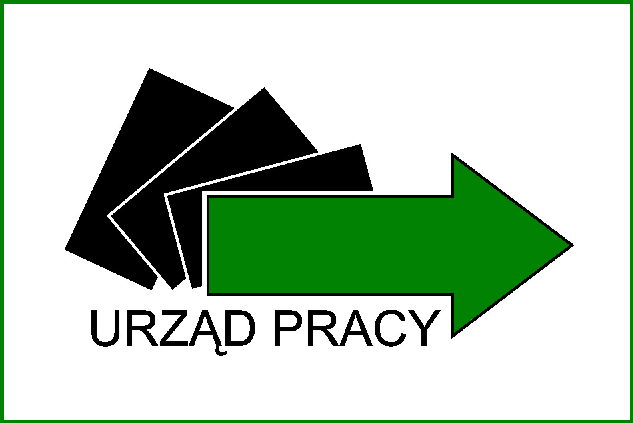 